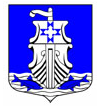 Администрациямуниципального образования«Усть-Лужское сельское поселение»Кингисеппского муниципального районаЛенинградской областиПОСТАНОВЛЕНИЕ12.11.2020 г.  №257/2 О внесении изменений в постановление администрации от 25.02.2014 г. № 24 «Об утверждении перечня автомобильных дорог на территории муниципального образования «Усть-Лужское сельское поселение» муниципального образования «Кингисеппский муниципальный район» Ленинградской области»В соответствии с Федеральным законом от 06.10.2003 г. № 131-ФЗ «Об общих принципах организации местного самоуправления в Российской Федерации», Федерального закона от 08.11.2007 г. № 257-ФЗ «Об автомобильных дорогах и о дорожной деятельности в Российской Федерации и о внесении изменений в отдельные законодательные акты Российской Федерации», администрация МО «Усть-Лужское сельское поселение»ПОСТАНОВЛЯЕТ:Внести изменения в постановление администрации от 25.02.2014 г. № 24 «Об утверждении перечня автомобильных дорог на территории муниципального образования «Усть-Лужское сельское поселение» муниципального образования «Кингисеппский муниципальный район» Ленинградской области», изложив Перечень автомобильных дорог общего пользования местного значения муниципального образования «Усть-Лужское сельское поселение» в новой редакции (приложение № 1).Опубликовать настоящее Постановление на официальном сайте МО «Усть-Лужское сельское поселение» и на сайте «Леноблинформ».Настоящее постановление вступает в силу с момента его официального опубликования.Контроль за исполнением настоящего постановления оставляю за собой.Глава администрации								П.И. КазарянПриложение № 1к постановлению администрацииМО «Усть-Лужское сельское поселение»от 12.11.2020 г. № 257/2Перечень автомобильных дорогобщего пользования местного значениямуниципального образования «Усть-Лужское сельское поселение»Кингисеппского муниципального районаЛенинградской области№ п/пНаименование населенного пунктаи адрес автомобильной дорогиСобственник/балансодержательПротяженность, км     тип покрытия тип покрытия тип покрытия Идентификационныйномер автодороги Идентификационныйномер автодороги Идентификационныйномер автодороги Идентификационныйномер автодороги № п/пНаименование населенного пунктаи адрес автомобильной дорогиСобственник/балансодержательПротяженность, км      асфальтобетон, км   Щебеночное, гравийное, км  Грунтовые, км   Идентификационныйномер автодороги Идентификационныйномер автодороги Идентификационныйномер автодороги Идентификационныйномер автодороги № п/пНаименование населенного пунктаи адрес автомобильной дорогиСобственник/балансодержательПротяженность, км      асфальтобетон, км   Щебеночное, гравийное, км  Грунтовые, км   Первый разряд     Второй разрядТретий разряд     Четвертый разряд   1дер.ВыбьеМО3683216346741221828ОПМП0012дер.ГакковоМО2530765176541221828ОПМП0023дер.КирьямоМО45801445313541221828ОПМП0034дер.КонновоМО1880395148541221828ОПМП0045пос.КурголовоМО3582370892232041221828ОПМП0056дер.ЛиповоМО3327332741221828ОПМП0067дер.ЛужицыМО4655765389041221828ОПМП0078дер.МежникиМО46702230244041221828ОПМП0089пос.ПреображенкаМО1806180641221828ОПМП00910дер.ТисколовоМО2535253541221828ОПМП01011пос.Усть-Луга, кв. ЖелезнодорожныйМО50050041221828ОПМП01112пос.Усть-Луга, кв. КракольеМО48973802480203741221828ОПМП01213пос.Усть-Луга, кв. ЛенрыбаМО27831433135041221828ОПМП01314пос.Усть-Луга, кв. ЛенрыбаМО53253241221828ОПМП01415пос.Усть-Луга, кв. ОстровМО2170294187641221828ОПМП01516пос.Усть-Луга, кв.СудоверфьМО3640313750341221828ОПМП016ИТОГО по Усть-Лужскому сельскому поселению:4777021832297024800